Hamble River Sailing Club                                          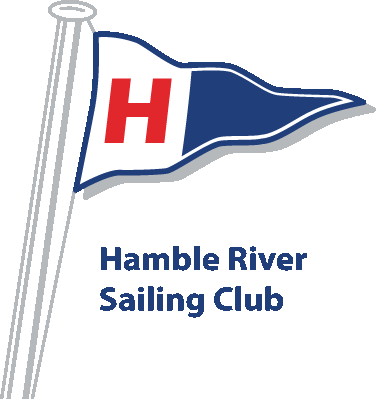 The Ferry Hard Hamble SouthamptonSO31 4J023 8045 2070Student Medical FormName     Date of Birth    Age    Address 1  Address 2  Post Code    Telephone     E-mail  Emergency Contact Name    Telephone  MEDICAL INFORMATION DECLARATION (CONFIDENTIAL)Please give the following information so that your child can be properly supervised in the care of the Club and also, in the unlikely event of an accident, correct treatment can be given. Please note: it is your responsibility to inform the Club/Chief Instructor of any changes to your medical conditions. Do you receive treatment for any of the following conditions? 				(please tick)    YES  /    NOAsthma, Bronchitis, Heart Condition, Fits, Black Outs, Fainting, Severe Headaches, 			                     Diabetes or Travel Sickness.                                                                                                                       Is your child known to be are you allergic to any of the following: drugs, medicines, materials,   		                     foods, plasters, other allergies?    					                                                                              Does your child have a disability, learning difficulty or medical condition which may affect                                                  your learning?	Is your child receiving medical or surgical treatment from your family doctor or hospital or                                                  have you been given specific medical advice to be followed in an emergency?	                                Has your Child been vaccinated against TETANUS in the last 10 years?                      	  	                                    IF THE ANSWER TO ANY QUESTION ABOVE IS YES, please give information regarding care, treatment and medication that you wish the Club staff to observe (continue overleaf if necessary). Consent for taking imagesDuring the course we may take pictures and videos for use in presentations, displays or in our own booklets, newsletters or publicity.  In the event of any images being taken, I consent to them being used for promotional or educational purposes. Please note that our website can be viewed throughout the world and not just in  where British law applies. DECLARATIONI have completed the medical declaration and I consider that my child is fit and capable of taking part in the activities organised by the Club. I accept that water sports can at times be hazardous, and confirm that I will not hold club instructors or officers responsible for any injury, damage or loss suffered whilst engaged in club activities.My child CAN swim confidently  or CAN swim 25m  / 50m   wearing a buoyancy aid or CANNOT swim In the event of illness or an accident, I consent to any necessary medical treatment,Printed name 	  Signed    Dated  Person with parental responsibility